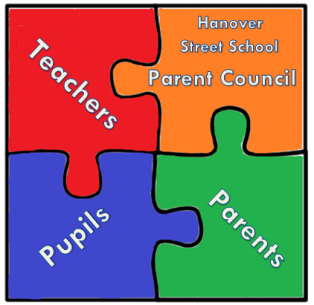 Hanover Street SchoolParent Council Meeting 28th of March 2018 at 1:45 pmMINUTES – ACTION POINTS IN REDAttendees: Julie-Anne (chair), Afolabi(vice chair), Saima (secretary), Jocelyn(PTA), Miss Forbes (DHT), Mr Markey (HT), Cllr Henrickson, Cllr Hutchison.Apologies: Stephanie, Zoe, Abigail, Rhoda, Angela and Simionescu DragosWelcomeMr Markey welcomed everyone.He thanked PTA and everyone for their hard work in organising and making events successful.Head Teacher’s updatesManning the book fair on Tuesday 24th of April and    Wednesday 25th of April – during day and parents evenings  – volunteers required.Volunteers needed for the book fair on Tuesday 24th of April for 6:00 pm - 8 pm and Wednesday 25th of April for 3:30pm – 6pm.Julie-Anne showed her interest to volunteer. More volunteers are needed.Parent night stand re behaviour policy/class dojoMiss Forbes talked about advertising class dojo (app on your phone/internet which communicates children’s behaviour with parents, in line with updated positive relationships and behaviour policy).Jocelyn showed her interest to volunteer. Miss Forbes will consult with teachers as to which parents do not use it yet so they can be approached and informed. New General Data Protection Regulations (GDPR) will come into enforcement in May 2018.  Class Dojo has released information saying they will be fully GDPR compliant however this will be reviewed internally within Aberdeen City Council to fully ensure it‘s an approved service with the new guidelines in mind.Treasurer updateMoney banked from Easter bunny drive 	£357.50After overheads, total profit   			£333.64Bunny drive money currently is			£2712.20PTA updateFeedback from parent council surveyMiss Forbes gave printed summaries of responses from the survey to everyone to read.  There was positive feedback and further suggestions/ideas. These are available for viewing on request.Specific suggestions:The possibility of starting a school football team again. Mr Markey is working on it.Pictures of the Parent Council so that other parents know who they are.  Julie-Anne will email the Parent Council so that they can send a photo to her.  These will be displayed in the notice board outside.  The board will be cleared out and split in half.  One half for school use, the other half for Parent Council use.Everyone in the meeting discussed ideas about how to keep parents updated more and more about what is happening in the school and what are the upcoming events, other than school website.  An idea was a regular Parent Council section on the school newsletter. This will be forwarded to Mr Markey for action.Bunny drive event updateGym Hall next time – will help with space and noise levels.More helpers.Rules and regulations should be clearer next time.Would be successful if straight after school like this one.Perhaps a good time slot for future events also.Delivery of thank you cards updateHave been unable to get out and hand deliver them due to time constraints.  They will be posted instead.  Julie-Anne and Saima will create a small compliments slip to go inside the children’s handmade cards.Chair’s Community UpdatePB funding – planning to use the money –what for and howMany ideas were discussed.What for: outdoor spaces, coffee evenings.How: Cultural Consultation is the next step.10th of March event updatesIt was a good event. Many contacts were made.AOCBCllr Hendrickson was popular at world book day. He would like to be involved again as he really enjoyed it.New disco supplier has been sourced, on feedback from older children. Miss Forbes will contact them to agree a date for Autumn disco.PC Fund, where will money go/what are the targets?Some suggestions: End of term summer tripsPanto, Christmas presents.Parent Survey suggestions.A leaflet will be composed (Julie-Anne and Saima) to share this information with parents, instead of this just being available at the AGM which not all parents can attend.Rwanda trip – confirm any donations?£500 left to fundraise. Any excess money will be transferred to school funds for Global Citizenship activities/support.Another Vice Chairperson?Saima Khan was selected to be the additional vice chairperson for parent council.Date and Time of next meeting. Next meeting will be on 30th of April at 9:15 am in the school meeting room.